BİTKİ HÜCRESİNDE                                      HAYVAN HÜCRESİNDE                           MİTOZ BÖLÜNME EVRELERİ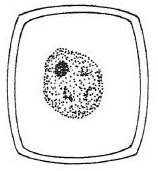 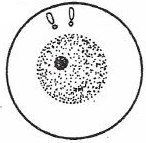 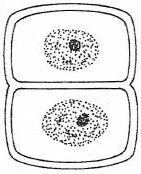 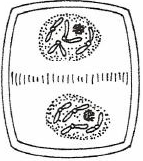 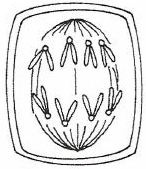 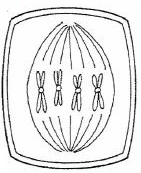 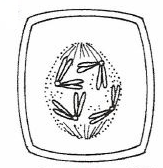 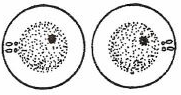 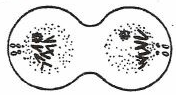 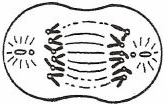 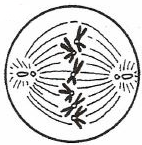 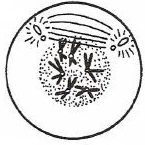 